ИНФОРМАЦИОННОЕ СООБЩЕНИЕобэвакуации и передаче на хранениена специализированную стоянкутранспортного средства	Администрация города Ульяновска сообщает об эвакуации транспортного средства марки ВАЗ,без государственного регистрационного знака, расположенного по адресу: г.Ульяновск, ул. Бебеля, д. 17 в связи с тем, что указанное транспортное средство имеет признаки брошенного, бесхозяйного, разукомплектованного.	Процедура эвакуации проведена соответствии с Порядком выявления, эвакуации и хранения брошенных, бесхозяйных, разукомплектованных   транспортных средств на территории муниципального образования «город Ульяновск», утверждённым постановлением администрации города Ульяновска от 19.06.2017 № 1505.Транспортное средство передано на хранениена специализированную стоянку.	Телефон для справок: 8 (8422) 41-06-96.	Адрес: 432000, г. Ульяновск, ул. Кузнецова, д. 7.«18» марта 2024 года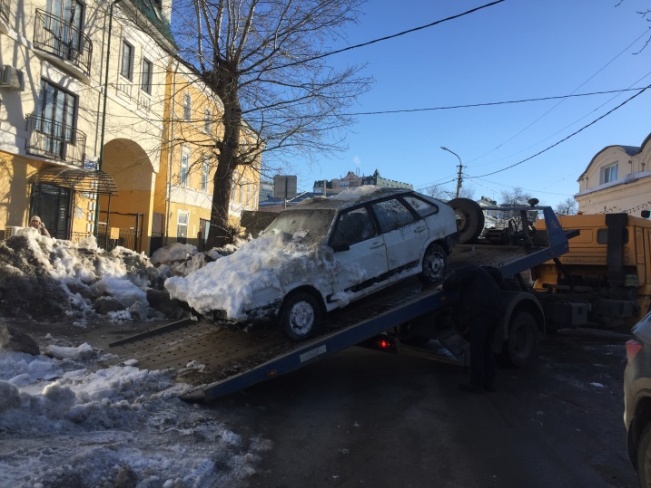 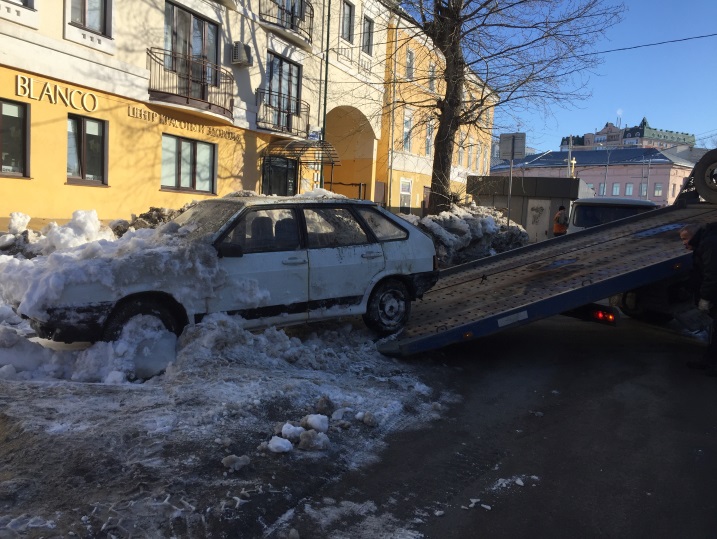 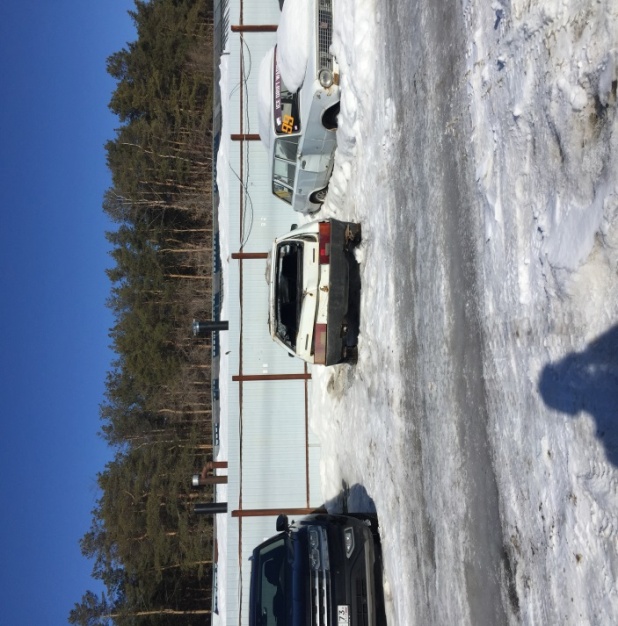 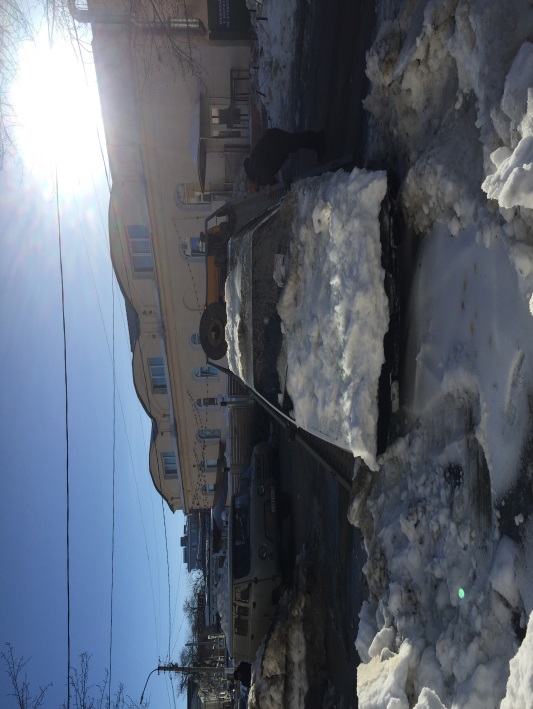 